Route geel-groen 2020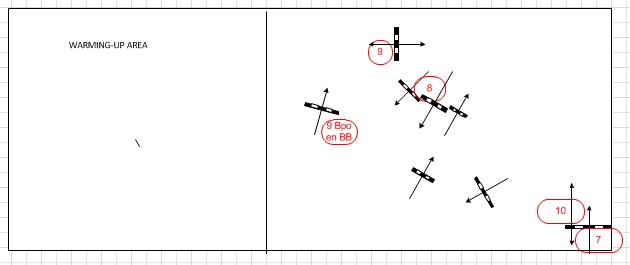 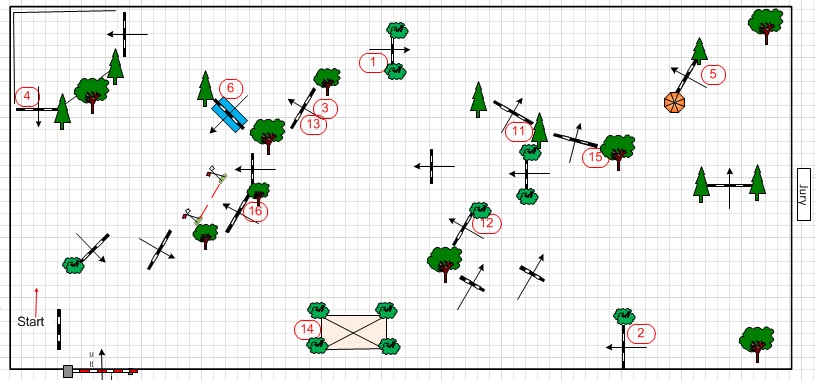 